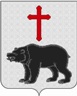 АДМИНИСТРАЦИЯ МУНИЦИПАЛЬНОГО ОБРАЗОВАНИЯ                                           СЕЛЬСКОЕ ПОСЕЛЕНИЕ «МЕДВЕДЕВО»                                                                          РЖЕВСКОГО РАЙОНА ТВЕРСКОЙ ОБЛАСТИПОСТАНОВЛЕНИЕ29.12.2018                                                                                                                                 № 39Об утверждении перечнявидов муниципального контроля и должностных лиц Администрации сельского поселения «Медведево»Ржевского района Тверской области, уполномоченных на их осуществлениеВ соответствии с Федеральным законом от 26.12.2008 N 294-ФЗ "О защите прав юридических лиц и индивидуальных предпринимателей при осуществлении государственного контроля (надзора) и муниципального контроля", Федеральным законом от 06.10.2003 № 131-ФЗ  «Об  общих принципах организации местного самоуправления в Российской Федерации», решением Совета депутатов сельского поселения «Медведево» Ржевского района Тверской области от 28.06.2017 года № 75 "Об утверждении порядка ведения перечня видов муниципального контроля и должностных лиц Администрации сельского поселения «Медведево» Ржевского района Тверской области, уполномоченныхна их осуществление, руководствуясь Уставом муниципального образования сельское поселение «Медведево» Ржевского района Тверской области, Администрация сельского поселения «Медведево» ПОСТАНОВЛЯЕТ:1.Утвердить перечень видов муниципального контроля и  должностных лиц Администрации сельского поселения «Медведево» Ржевского района Тверской области, уполномоченных на их осуществлениесогласно Приложению №1 (прилагается).       2. Контроль за исполнением настоящего постановления  оставляю за собой.       3.Настоящее постановление  вступает в силу со дня его подписания и распространяется на правоотношения, возникшие с 01.01.2018 года, подлежит обнародованию в установленном порядке и размещению на официальном сайте администрации сельского поселения «Медведево» в информационно-телекоммуникационной сети Интернет.            Глава сельского поселения «Медведево»                                                     Д.А.СамаринПриложение №1к Постановлению Администрациисельского поселения «Медведево»Ржевского района Тверской областиот 29.12.2018 г. № 39 Переченьвидов муниципального контроля и должностных лиц Администрации сельского поселения «Медведево» Ржевского района Тверской области, уполномоченных на их осуществление№ п/пНаименование видов муниципального контроляНормативные правовые акты, регламентирующие осуществление вида муниципального контроляДолжностные лица, уполномоченные на осуществление муниципального контроляСфера деятельности юридического лица (индивидуального предпринимателя), в отношении которого осуществляется муниципальный контрольМуниципальный контроль в сфере торговой деятельности Постановление Администрации муниципального образования сельское поселение «Медведево» Ржевского района Тверской области от 07.08.2017 года № 23 «Об утверждении административного регламентапо осуществлению муниципального контроля всфере торговой деятельности на территории муниципального образования сельское поселение «Медведево» Ржевского районаТверской области»;Постановление Администрации муниципального образования сельское поселение «Медведево» Ржевского района  Тверской области от 28.07.2017  года № 21-1  «Об утверждении порядка организации и осуществления муниципального контроля в области торговой деятельности на территории муниципального образования сельское поселение «Медведево» Ржевского района Тверской области»Глава сельского поселения «Медведево» Ржевского районаЗаместитель Главы администрации сельского поселения «Медведево»Торговая деятельность на территории муниципального образования сельское поселение «Медведево» Ржевского района Тверской области2Муниципальный контрольза обеспечением сохранности автомобильных дорогПостановление Администрации муниципального образования сельское поселение «Медведево» Ржевского района Тверской области от 07.08.2017 года № 22 «Об утверждении административного регламента по осуществлению муниципального контроля за обеспечением сохранности автомобильных дорог местного значения в границах населенных пунктов сельского поселения «Медведево» Ржевского района Тверской областиГлава сельского поселения «Медведево» Ржевского районаЗаместитель Главы администрации сельского поселения «Медведево»Использование автомобильных дорог местного значения3Муниципальный контроль за использованием и охраной недр при добыче общераспространенных полезных ископаемых, а также при строительстве подземных сооружений, не связанных с добычей полезных ископаемых Постановление Администрации муниципального образования сельское поселение «Медведево» Ржевского района Тверской области от 29.12.2018 года № 38 «Об утверждении Административного регламента проведения проверок при осуществлении муниципального контроля за использованием и охраной недр при добыче общераспространенных полезных ископаемых,а также при строительстве подземных сооружений,не связанных с добычей полезных ископаемых на территории сельского поселения «Медведево» Ржевскогорайона Тверской областиГлава сельского поселения «Медведево» Ржевского районаЗаместитель Главы администрации сельского поселения «Медведево»Использование и охрана недр при добыче общераспространенных полезных ископаемых, а также при строительстве подземных сооружений, не связанных с добычей полезных ископаемых